MORPHOSIS. ANTONELLA QUACCHIAAs part of art review “Contemporary Icons”Curated by Giorgio Vulcano and Anna IsopoPALAZZO DELLA CANCELLERIA VATICANARoma, Piazza della Cancelleria, 1from 15 to 22 april 2023Opening by invitationSaturday 15 April from 17:30 By concession of the Administration of the Patrimony of the Apostolic See, and with the patronage of the Municipio Roma I Centro, the prestigious halls of the Palazzo della Cancelleria Apostolica Vaticana will present the solo exhibition of paintings, Morphosis: Antonella Quacchia on Saturday 15 April at 17:30, as part of the art exhibition Contemporary Icons curated by Giorgio Vulcano and Anna Isopo.Morphosis invites us to reflect on all the processes of development and evolution of human beings in relation to the context in which we live; in particular, the construction and definition of human identity through stimuli from the environments we inhabit, a dimension in continuous change. This is accomplished above all by acquiring the cultural components that surround us.The paintings on display, mixed media works on canvas, offer visitors the opportunity to reflect on the complex social and cultural changes of contemporary humanity. A number of paintings from the Our Planet and Floating Forms series have been specially selected for this important event. The former are evocative abstract landscapes, a tribute to the beauty of our planet, which the artist has explored during numerous journeys to various parts of the world; the latter, inspired by her personal memories, portray anthropomorphic figures, as if to emphasise the continuous change that we human beings undergo, moulded by our personal accumulation of experiences.Travelling and familiarising ourselves with new places enriches our mode of thinking; it alters the significance we give to our lives by bringing new lifeblood and unique form to our day-to-day progression.Observing Antonella Quacchia’s works, curator Giorgio Vulcano comments: ‘It is like being suspended for an instant between the real and the imagined, in timeless places where thought becomes visible, allowing the artist to perceive the creative principle by breaking the mirror of mimesis, and   allowing viewers to tentatively embrace and explore their sensorial memories and their past. This projection of the self, which pertains to us as much as the spirit to the body, tells us about ourselves and our mutable daily existence.’Antonella Quacchia was born in Gorizia in 1957. From the age of three to twelve she lived in São Paulo, Brazil, where she absorbed the land’s colours, music, liveliness and exuberant nature. She completed her studies in Ivrea and Turin, graduating in computer science from the latter. Since childhood she nurtured a passion for art, which over time led her to experiment with different techniques and art forms, as well attending various art schools in Italy, Switzerland, France and Austria. She has spent most of her life in Geneva, where she worked for the CERN (European Centre for Nuclear Research) and married the science historian Gerhard Jean-Marie Krige. They have two children. After living in Florence for a year, she returned to Geneva and for several years worked for the United Nations within the ILO (International Labour Organisation), which is responsible for defining international labour regulations and promoting technical cooperation projects aimed at social justice and the defence of human rights.Antonella Quacchia’s art has been shown in public and private venues in several European capitals, among them Geneva, Madrid, Vienna, Paris and London, and also in major Italian cities, in particular Rome, Milan, Venice and Genoa. A number of publications document her work. She currently lives and works in Vienna and Prague.www.anton4art.comMorphosis. Antonella QuacchiaSolo exhibition of paintings as part of art review “Contemporary Icons” Curated by Giorgio Vulcano e Anna IsopoDate from 15 to 22 april 2023 Opening by invitation saturday 15 April from 17:30 Venue Palazzo della Cancelleria Apostolica Vaticana, Piazza della Cancelleria 1, 00186 ROMAHours from Monday to Saturday from 11-13 and from 16-18:00; Sunday from 11:00 to 13:00Info info@arteborgo.it   +3934522228Press OfficeIBC Irma Bianchi CommunicationTel. +39 02 8940 4694 - mob. + 39 328 5910857 - info@irmabianchi.it Texts and images downloadable from www.irmabianchi.it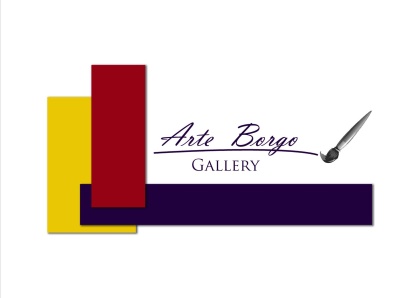 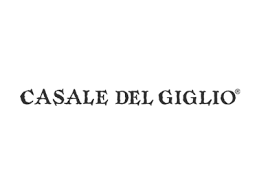 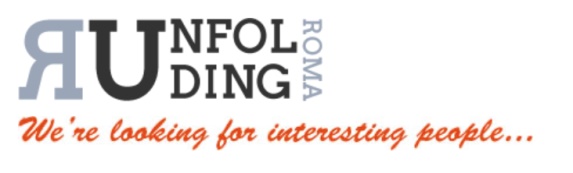 